Мониторинг работы ярмарки выходного дня12сентября 2015 года рабочая группа в составе трех депутатов Анисимова В.В., Колесниковой И.Г., Бибаевой Т.В. на основании части 9 статьи 1 Закона города Москвы от 11 июля 2012 года № 39 «О наделении органов местного самоуправления муниципальных округов в городе Москве отдельными полномочиями города Москвы», проверила соблюдение требований по организации ярмарки выходного дня района Матушкино, пл.Юности у д.2. В ходе проверки депутаты отметили, что торговые места ярмарки оснащены всем необходимым торгово-технологическим оборудованием (прилавки, весы, холодильники). Товары, продажа которых запрещена, отсутствуют. Санитарное состояние ярмарки, уборка площадки ярмарки, вывоз мусора и биологических отходов все соответствует требованиям, предъявляемым к таким торговым объектам. Нарушения не выявлены. Замечания по организации и работе ярмарки выходного дня отсутствуют.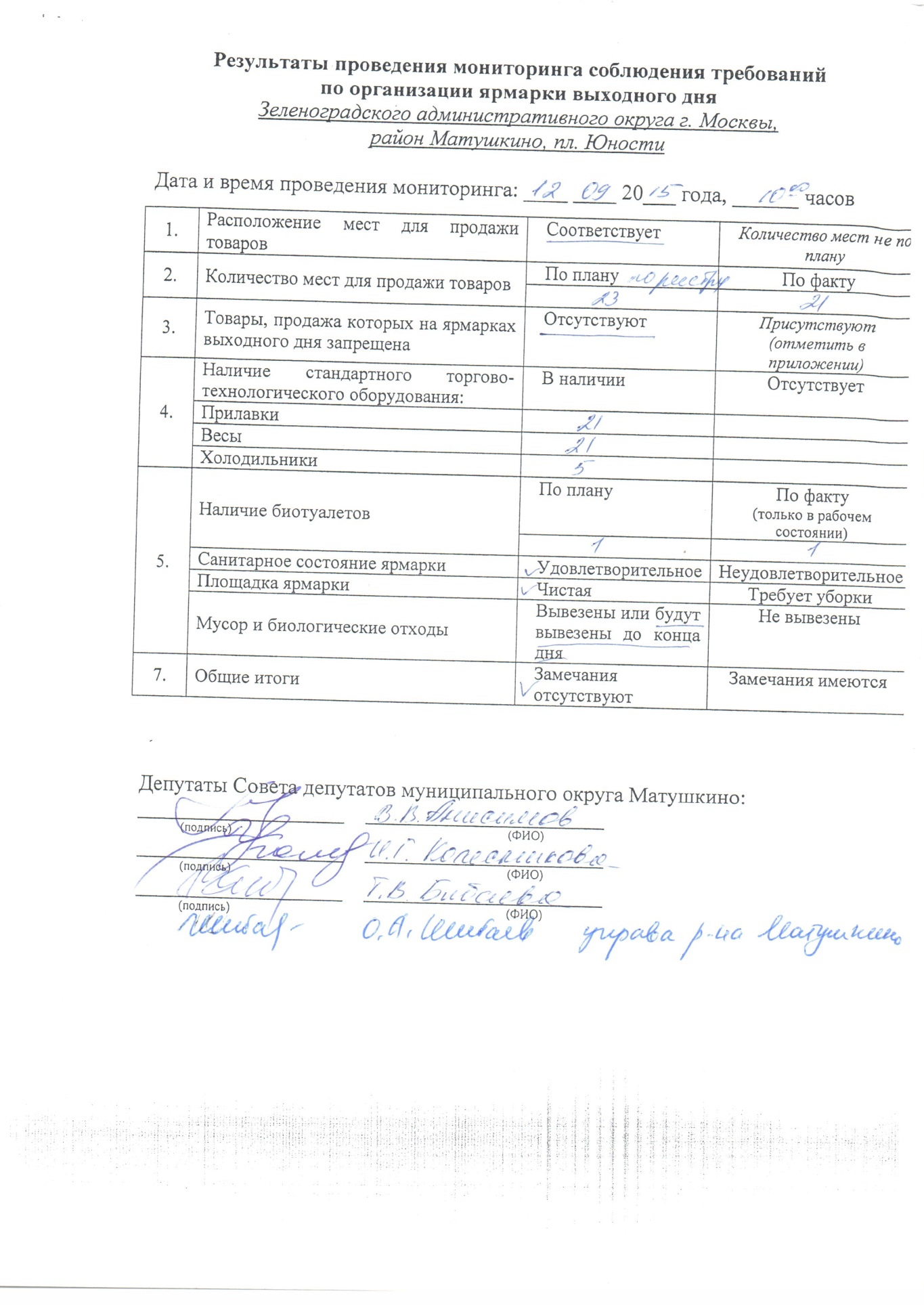 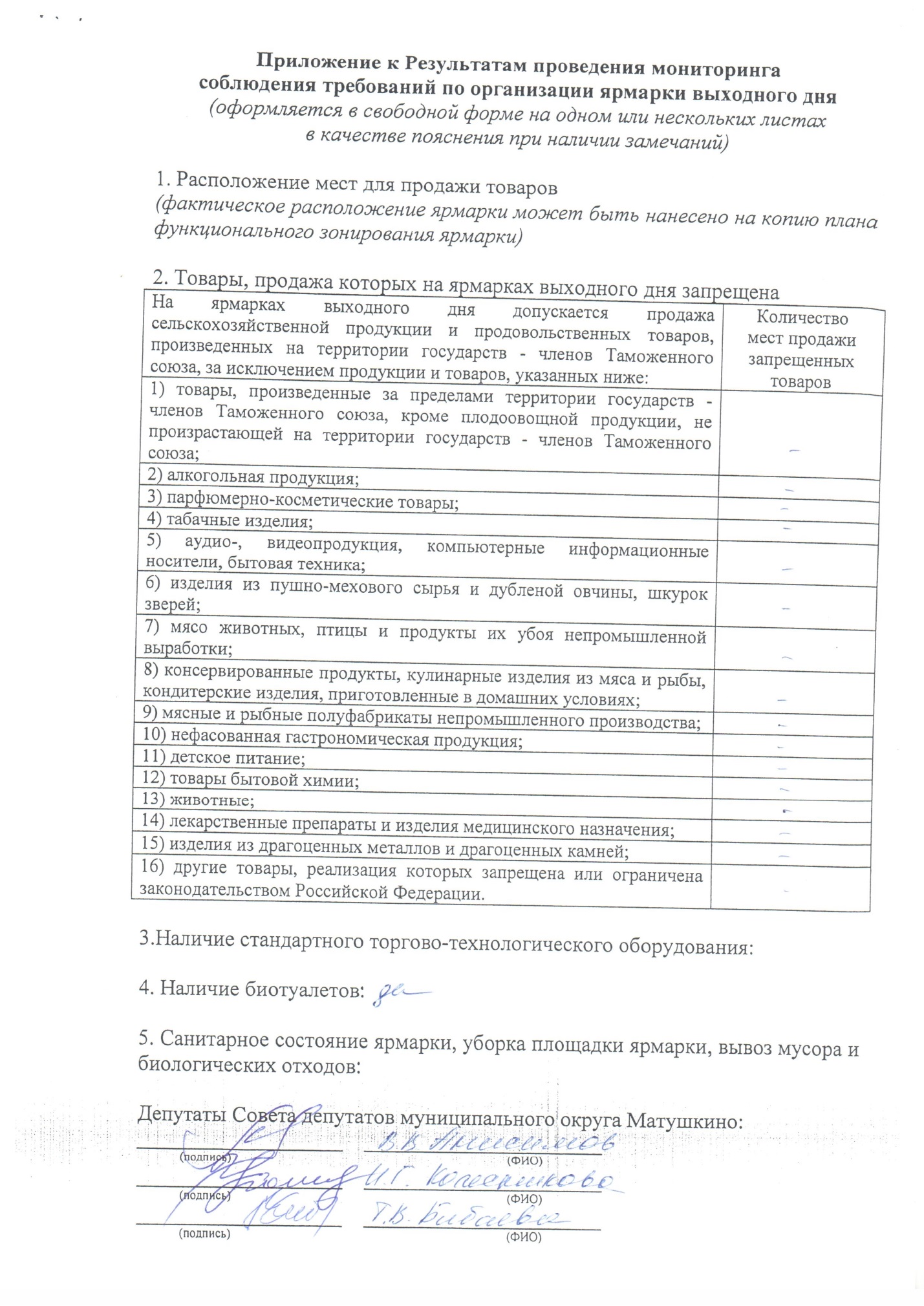 